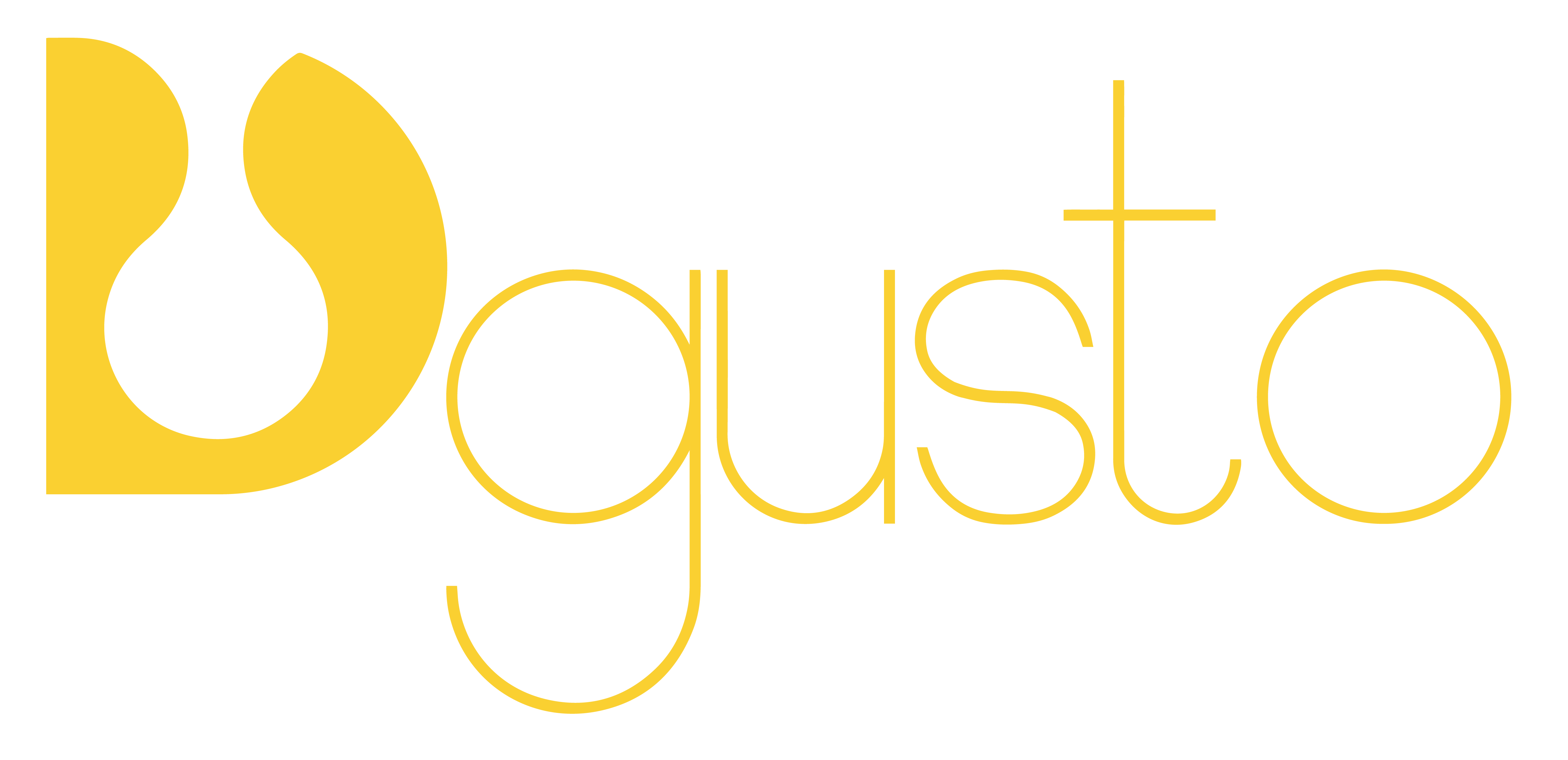 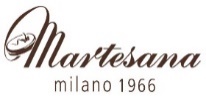 La ringraziamo per il suo interesse, può richiedere il comunicato stampa all’ufficio stampa / Thanks for your interest, you can ask for press kit here:Ufficio stampa Dgusto per Martesana - Les EnderlinVéronique Enderlin - veronique@enderlin.it Tel 340 85 25 313Federico Manzoni - federico@enderlin.it www.enderlin.itMilano, Fuori SaloneInformazioniDgusto, FuoriSalone 2018Evento Inaugurale su invito: 12 aprile ore 19:00Esposizione 17-22 Aprile 2018www.dgusto.itwww.facebook.com/Dgusto.Mi/ @Studio Buzzo Lambertoni www.buzzolambertoni.com Coordinatore serena@buzzolambertoni.com - Tel.: 392 2448011 Coordinatore Francesco@buzzolambertoni.com – Tel.: 348 5545130Via Arnaldo da Brescia, 5, 20159 Milano MI© Martesana Milano srlinfo@martesanamilano.com -  www.martesanamilano.comAperto tutti i giorni, orari: Cagliero 7,30/20,30; Sarpi 7,30/20,00; Agostino 7,30/20,00 (martedì e sabato dalle 6:30) Direzione Marketing e Comunicazione Manuela Santoro – m.santoro@martesanamilano.com Con il supporto di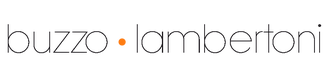 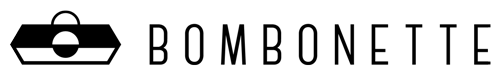 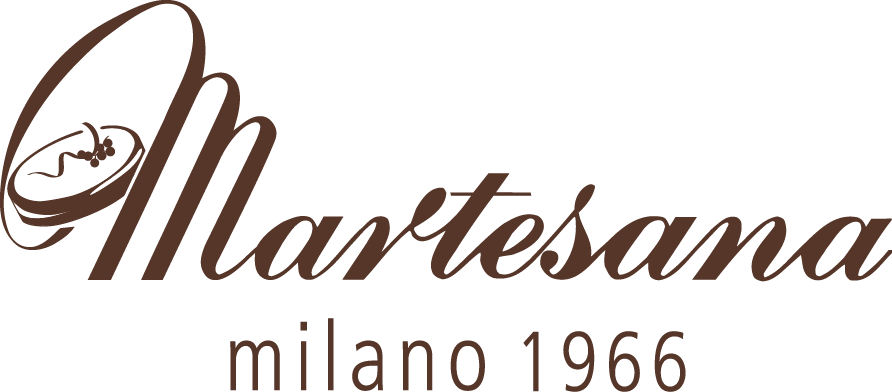 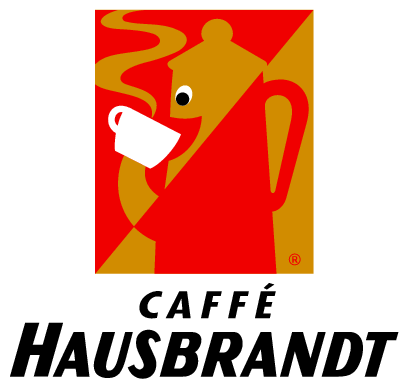 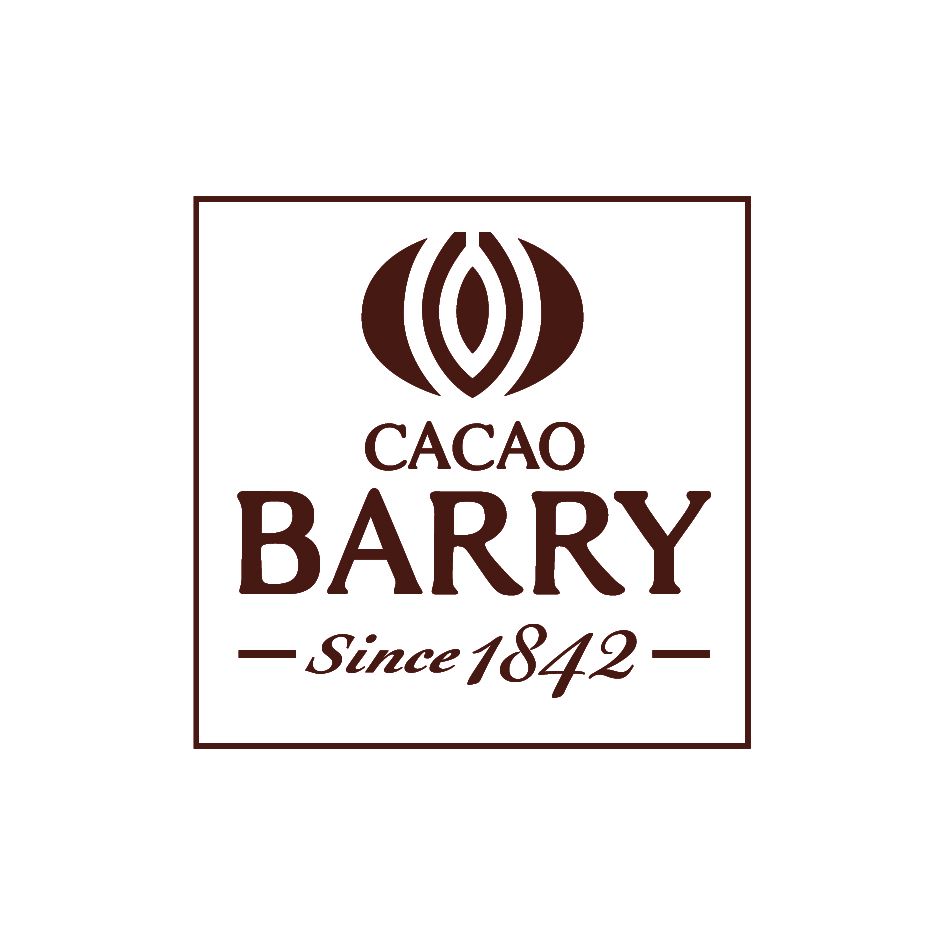 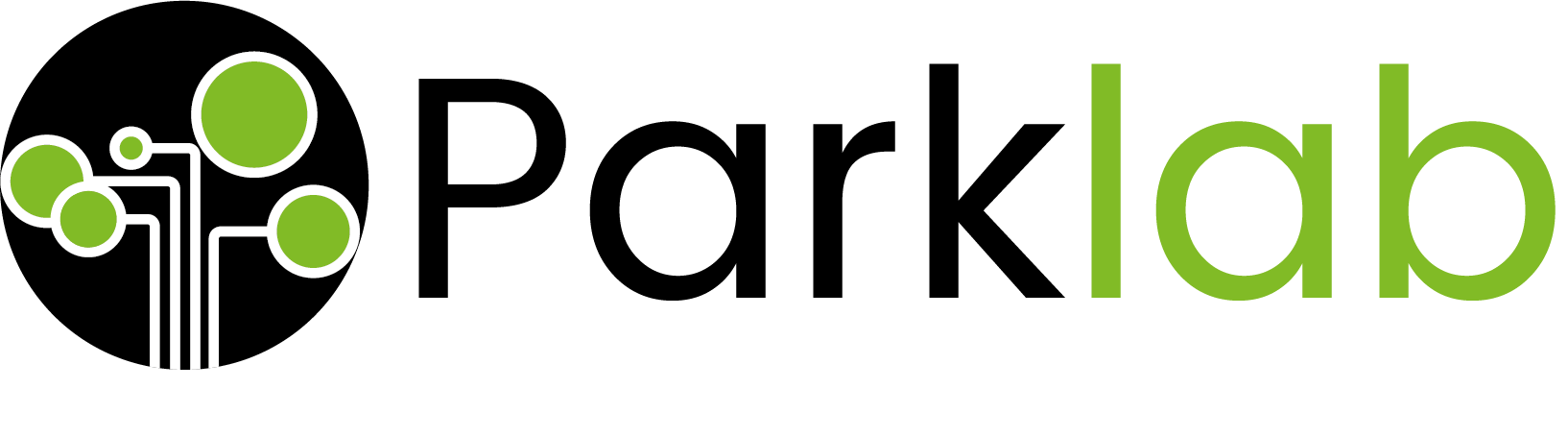 